Dear Parents and Students,I cannot believe it is that time of year again! The holidays are fast approaching and we would like to have a pizza party on Friday, December 20, 2013 during our assigned lunchtime.If students could bring in $2.00 by Wednesday, December 18, 2013 that would be greatly appreciated. Every student that brings in money will get 2 slices of pizza. Students should bring their own drink. Pop or juice is ok for this day. If your child is not participating in the pizza lunch, they can bring a cold lunch for the day.If you are interested in bringing in a treat for the lunch, please fill out the bottom portion of this slip and return it to the classroom.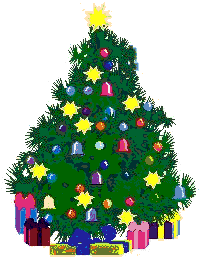 Thank you again and have a great holiday!Mrs. Beauregard I would like to bring in (circle)ChipsCookiesVegetablesFruitOther _____________________Student’s Name________________________________________________________